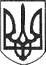 РЕШЕТИЛІВСЬКА МІСЬКА РАДАПОЛТАВСЬКОЇ ОБЛАСТІВИКОНАВЧИЙ КОМІТЕТ РІШЕННЯ12 травня 2022 року                                                                                        № 95Про тимчасове звільнення від плати за оренду майна Верховод К.Ж.	Відповідно до частини шостої ст. 762 Цивільного кодексу України, ст. 29, 40 Закону України „Про місцеве самоврядування в Україні”, пункту 1291 Порядку передачі в оренду державного та комунального майна, затвердженого постановою Кабінету Міністрів України від 03.06.2020 № 483, Указом Президента України від 24.02.2022 № 64/2022 „Про введення воєнного стану в Україні”,  рішенням другої  сесії Решетилівської міської ради від 30.12.2020 № 60-2-VІІІ „Про надання повноважень щодо оренди комунального майна Решетилівської міської територіальної громади (крім землі)”, розглянувши звернення орендаря Верховод К.Ж., враховуючи використання даного приміщення, як укриття для мешканців багатоквартирних будинків вул. Покровська, 21, 23, 25, виконавчий комітет Решетилівської міської радиВИРІШИВ:Звільнити від плати за оренду майна, розташованого за адресою вул. Покровська, 19, в м. Решетилівка  Верховод К.Ж. на період, протягом якого орендоване майно не використовувалося для здійснення господарської діяльності до моменту припинення або скасування воєнного стану.Відділу  бухгалтерського  обліку,  звітності  та  адміністративно-господарського забезпечення (Момот С.Г.) не здійснювати нарахування орендної плати на період, протягом якого орендоване майно не використовувалося для здійснення господарської діяльності до  моменту припинення або скасування воєнного стану.    Міський голова                                                                         О.А. Дядюнова